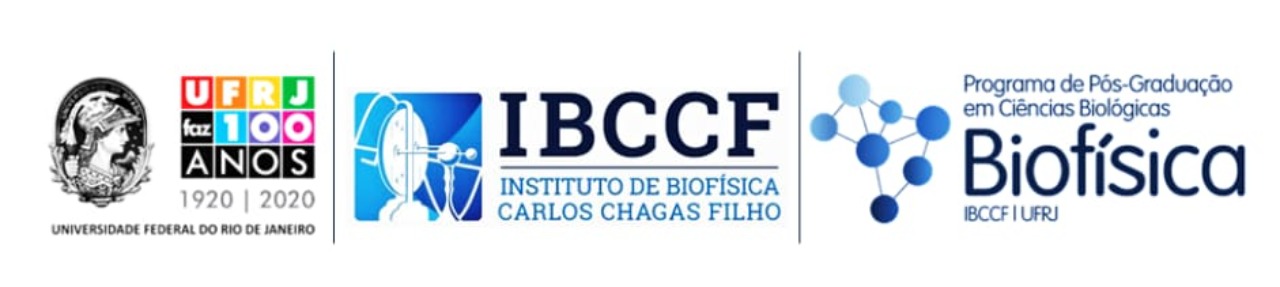 PIPDPROGRAMA INSTITUCIONAL DE PÓS-DOUTORADORESOLUÇÃO CEPG 04/2018(Cria o Programa Institucional de Pós-doutorado na UFRJ)DOCUMENTOS NECESSÁRIOS:ENVIAR PARA:  cpgp@biof.ufrj.brNÃO ACEITAREMOS DOCUMENTAÇÃO INCOMPLETA!!Para postular sua candidatura ao PIPD, o interessado deverá apresentar a seguinte documentação à Coordenação do Programa de Pós-graduação:a) Ficha de inscrição digitada e com foto 3x4;b) carta de anuência do supervisor de pós-doutorado;c) comprovação do título de doutor;d) cópia do documento de identidade ou passaporte, caso estrangeiro. (Não serve carteira de habilitação do Detran);e) cópia do CPF e título de eleitor;f) Cópia do certificado de reservista (para o sexo masculino);g) E-mail institucional obrigatório.h) Termo de compromisso, preenchido e assinado por todas as partes (ANEXO I);i) Em caso de vinculo empregatício, deverá apresentar anuência do seu empregador (ou instância equivalente) por meio da assinatura do Termo de Ciência pela Instituição empregadora (ANEXO II);j) Projeto de pesquisa a ser desenvolvido;k) Plano de atividades a ser desenvolvido;l) Link do Curriculum Lattes do candidato ao pós-doutorado.     Parágrafo único – O projeto de pesquisa deve prever produção (artigos, livros, patentes, realizações artísticas, entre outras) considerada avançada de acordo com os critérios definidos pelo Programa, observado o documento de área da CAPES.UNIVERSIDADE DE FEDERAL DO RIO DE JANEIROANEXO 1TERMO DE COMPROMISSO DE PÓS-DOUTORADO______________________________________________________, que teve sua candidatura aceita para participar do Programa Institucional de Pós-Doutorado (PIPD) da UFRJ, para desenvolver o projeto de pesquisa, intitulado: “ __________________________________” junto ao Programa de Pós-graduação em Ciências Biológicas (Biofísica/Fisiologia), declara estar ciente das normas do PIPD, conforme a resolução do Conselho de Ensino para Graduados (CEPG) 04/2018, e compromete-se a observá-las, cumprindo o horário e os compromissos estabelecidos no projeto de pesquisa aprovado pelo Programa de Pós-graduação. Declara, ainda, estar ciente de que o Pós-Doutorado não gera vínculo empregatício com a Universidade Federal do Rio de Janeiro.                                     Carga horária semanal:                        (  ) Tempo integral                  (  ) Tempo parcialRio de Janeiro,   _____ de _____________________ de ____________Representante Legal___________________________________________Pesquisador de Pós-doutorado____________________________________________Prof. ______________________________Supervisor de Pós-doutoradoUNIVERSIDADE FEDERAL DO RIO DE JANEIROANEXO 2TERMO DE CIÊNCIA_________________________________________ (Empresa ou Instituição de Ensino), inscrita no CNPJ sob nº ____________________________, com sede à Rua______________________________________________, representada por seu (Presidente/Diretor/Reitor) _____________________, (nome)__________________________________, portador do RG Nº _______________, inscrito no CPF nº __________________, domiciliado à Rua _______________, declara estar ciente e concordar com a participação de __________________________ (nome do pesquisador de pós-doutorado) no Programa Institucional de Pós-Doutorado da UFRJ, pelo prazo de ___________________, cumprindo o horário de pesquisa estabelecido pela Universidade Federal do Rio de Janeiro. Declara, ainda, estar ciente das regras do Programa Institucional de Pós-Doutorado e que a eventual propriedade intelectual gerada no âmbito da pesquisa se dará nos termos expressos no projeto de pesquisa aprovado e da resolução do CEPG 01/2011.________________, ___________________________________            Local                                             data                ____________________________________________Representante Legal___________________________________________Pesquisador de Pós-doutorado____________________________________________Prof. ______________________________Supervisor de Pós-doutorado